Resoluciones #069 - #092Resoluciones #069 - #092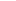 